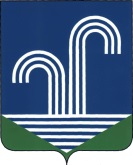 АДМИНИСТРАЦИИ БРАТКОВСКОЕ СЕЛЬСКОГО ПОСЕЛЕНИЯКОРЕНОВСКОГО РАЙОНАПОСТАНОВЛЕНИЕот  11 ноября  2020 года					 		   № 116село БратковскоеО назначении публичных слушаний по проекту бюджета Братковского сельского поселения  Кореновского района на 2021 годВ целях реализации принципа гласности бюджетной системы Российской Федерации и прав граждан на осуществление местного самоуправления, в соответствии с Федеральным законом от 06 октября 2003 года № 131-ФЗ «Об общих принципах местного самоуправления в Российской Федерации», с решением Совета Братковского сельского поселения Кореновского района от 24 октября 2018 года № 253 (с изменениями от 27 марта 2019 года №280) «Об утверждении Положения о публичных слушаниях в Братковском сельском поселении Кореновского района», Уставом Братковского сельского поселения Кореновского района администрация Братковского сельского поселения Кореновского района,             п о с т а н о в л я е т:1. Назначить по инициативе главы Братковского сельского поселения Кореновского района проведение публичных слушаний по проекту бюджета Братковского сельского поселения Кореновского района на 2021 год на 25 ноября 2020 года в 16 часов 00 минут, в здании администрации (актовый зал) Братковского сельского поселения Кореновского района по адресу:                             с. Братковское, ул. Центральная,82. 2. Образовать организационный комитет по подготовке и проведению публичных слушаний по проекту бюджета Братковского сельского поселения Кореновского района на 2021 год и утвердить его состав (прилагается).3. Оргкомитету опубликовать до  16 ноября 2020 года информацию о времени и месте проведения публичных слушаний по проекту бюджета Братковского сельского поселения Кореновского района на 2021 год »  в газете «Кореновские вести».4. Предложения по внесению изменений и дополнений по проекту бюджета Братковского сельского поселения Кореновского района на 2021 год принимаются организационным комитетом до 21 ноября 2020 года по адресу:  с. Братковское, ул. Центральная,82,  финансовый отдел администрации Братковского сельского поселения Кореновского района, тел. 92-7-045.Контроль за выполнением настоящего постановления возложить на Науменко Л.А., начальника финансового отдела  Братковского сельского поселения Кореновского района6. Общему отделу администрации Братковского сельского поселения Кореновского района (Ножка) обнародовать настоящее постановление в установленных местах и разместить  на официальном сайте администрации Братковского сельского поселения Кореновского района в информационно-телекоммуникационной сети «Интернет».Глава Братковского   сельского поселенияКореновского района                                                                       А.В. ДемченкоСОСТАВорганизационного комитета по подготовке и проведению публичных слушаний по проекту бюджета Братковского сельского поселения Кореновского района на 2020 год	Глава Братковского   сельского поселенияКореновского района                                                                       А.В. ДемченкоЛИСТ СОГЛАСОВАНИЯпроекта постановления администрации Братковского сельского поселения Кореновского района от 11 ноября 2020 года № 116 «О назначении публичных слушаний по проекту бюджета Братковского сельского поселения Кореновского района на 2021 год»Проект подготовлен и внесён:Финансовым отделомадминистрации Братковскогосельского поселенияКореновского районаНачальник отдела                                                                             Л.А. Науменко Проект согласован:Начальник общего отделаадминистрации Братковскогосельского поселенияКореновского района                                                                          О.Н. НожкаПРИЛОЖЕНИЕ                                                                                    УТВЕРЖДЕН                                                                             постановлением администрации                                                                                                                                                                               Братковского сельского поселенияКореновского районаот  11.11.2020  № 116Демченко Алексей Владимирович -глава Братковского сельского поселения Кореновского района		Науменко Людмила Алексеевна-начальник финансового отдела администрации Братковского сельского поселения     Кореновского районаЩербинина Наталья Петровна- председатель комиссии по финансово-бюджетной и экономической политике, налогам и сборам, землепользованию и землеустройству  Шабанова Юлия Алексеевна-экономист финансового отдела администрации Братковского сельского поселения Кореновского районаПыльная Наталья Тимофеевна-ведущий специалист финансового отдела администрации Братковского сельского поселения Кореновского района